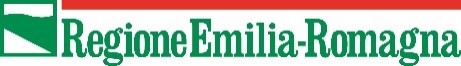 RICHIESTA DI CONTRIBUTO PER ATTIVITA’ DI SPETTACOLO DAL VIVO AI SENSI DELLA L.R. N. 13/99 E SS.MM. PER IL TRIENNIO 2022-2024Riferimento: < L.R. 13/99 – RICHIESTA DI CONTRIBUTO TRIENNIO 2022-2024 – RASSEGNE E FESTIVAL>Il/La sottoscritto/a ___________________________ nato/a a__________________ il _____________,in qualità di legale rappresentante di: (inserire l'esatta denominazione come da Statuto/Atto costitutivo)______________________________________________________________________________sede legale _________________________ c.a.p. _____ Comune ______________________________(___)sede operativa (se diversa da quella legale) ____________c.a.p. ________Comune ____________(_______)telefono _____________________________  e-mail ____________________________________________pec___________________________________________________________________________________Codice Fiscale ___________________________ Partita Iva ______________________________________Sito internet_____________________________________________________________________________Pagine social network ____________________________________________________________________Presidente _____________________________________________________________________________Direttore artistico ________________________________________________________________________Direttore organizzativo ___________________________________________________________________IN QUALITA’ DI SOGGETTO TITOLARE DEL PROGETTO DENOMINATO …………………………………………………………………………………………………………………….…..…….CHIEDELA CONCESSIONE DI UN CONTRIBUTO AI SENSI DELLA L.R. 13/99 “NORMA IN MATERIA DI SPETTACOLO” E SS.MM. e a tal fineTRASMETTEIL PROGETTO TRIENNALE 2022-2024IL BILANCIO PREVENTIVO DI PROGETTO 2022-2024IL PROGRAMMA ANNUALE DI ATTIVITA’ 2022 COSTITUITO DA: RELAZIONE ANNUALE SCHEDA SINTETICA DI ATTIVITA’BILANCIO PREVENTIVO ALLEGAi documenti di cui al Paragrafo 7.1 dell’Avviso;eventuale ulteriore documentazione facoltativa utile alla concessione del contributo;DICHIARAai sensi degli artt. 46 e 47 del D.P.R. n. 445/2000 e ss.mm.di essere in possesso dei requisiti di cui al paragrafo 3 dell’“AVVISO PER LA PRESENTAZIONE DI PROGETTI RELATIVI AD ATTIVITÀ DI SPETTACOLO DAL VIVO PER IL TRIENNIO 2022-2024 AI SENSI DELLA L.R. 13/99 "NORME IN MATERIA DI SPETTACOLO" e SS.MM approvato;di essere stato assegnatario di contributo ex L.R. 13/1999 nel triennio precedenteoppuredi presentare domanda di contributo quale prima istanza;di osservare i contratti collettivi di lavoro qualora sussistano per la categoria considerata;di essere in regola con gli obblighi contributivi, previdenziali e assicurativi;nel caso di società, di non trovarsi in stato di fallimento, liquidazione coatta, e di non avere in corso o più sale, di essere in possesso del certificato di agibilità delle stesse in base alle vigenti normative in tema di pubblica sicurezza; che nei propri confronti non sussistono le cause di decadenza, di sospensione o di divieto di cui all'art.67 del D.Lgs 159/2011; che la marca da bollo di cui alla presente richiesta non sarà utilizzata per qualsiasi altro adempimento (art. 3 del D.M. 10/11/2011)oppuredi essere esente dall’imposta di bollo ai sensi della norma___________________________che non saranno utilizzati i prodotti in plastica monouso, elencati all’art. 4 della direttiva (UE) 2019/904, in caso di somministrazione di cibi e bevande;infine, di essere informato, ai sensi e per gli effetti di cui all'art. 13 del Regolamento Europeo n. 679/2016, che i dati personali saranno trattati, anche con strumenti informatici, esclusivamente nell'ambito del procedimento per il quale la presente dichiarazione viene resa.Il sottoscritto dichiara inoltre, in riferimento a quanto sopra riportato e ai dati contenuti nella documentazione allegata, di essere consapevole di quanto previsto dal DPR n. 445/2000 e ss.mm., in particolare all’art. 75 “Decadenza dei benefici” e all'art. 76 che stabilisce che “chiunque rilasci dichiarazioni 	mendaci, forma atti falsi o ne fa uso nei casi previsti dal presente Testo Unico, è punito ai sensi del Codice Penale e delle leggi speciali in materia”.Firmato digitalmente dal Legale Rappresentante_______________________________________Referente per il progetto da contattare per eventuali necessità:nome e cognome ________________________________________________________________________Tel./Cell.: ______________________________________________________________________________e-mail: ________________________________________________________________________________PROGETTO TRIENNALE  2022 -2024 Soggetto titolare:   _____________________________________________________________Titolo del progetto: _____________________________________________________________BILANCIO PREVENTIVO TRIENNALE 2022-2024Si dichiara che:l’IVA connessa ai costi per la realizzazione del progetto in base al regime di contabilità costituisce un costo ed è stata conteggiata nelle voci di bilanciooppurel’IVA connessa ai costi per la realizzazione del progetto in base al regime di contabilità non costituisce un costo e non è stata quindi conteggiata nelle voci di bilancioPROGRAMMA DI ATTIVITA’ 2022Soggetto titolare:______________________________________________________________Titolo del progetto: _____________________________________________________________RELAZIONE ANNUALESCHEDA SINTETICA DI ATTIVITA’ 2022GENERE:teatro 	musicadanza circo contemporaneo e arte di stradaattività multidisciplinariGRUPPO: scegliere un gruppo tra quelli contenuti nella tabella.RASSEGNA/FESTIVALPERIODO DI SVOLGIMENTO DELLA RASSEGNA/FESTIVALPROGRAMMAZIONE DEGLI SPETTACOLINumero abbonamenti che si prevede di attivare nell’anno solarePRATICHE RESIDENZIALIPERSONALEPersonale direttamente assunto (per le società cooperative comprendere anche i soci lavoratori)Personale con rapporto di lavoro regolato da contratti diversi dai precedentiPersonale formatosi in corsi di formazione certificatiFORMAZIONE E AMPLIAMENTO DEL PUBBLICORISONANZA DELLA MANIFESTAZIONEBILANCIO PREVENTIVO DEL PROGRAMMA DI ATTIVITA‘ 2022 Si dichiara che:l’IVA connessa ai costi per la realizzazione del progetto in base al regime di contabilità costituisce un costo ed è stata conteggiata nelle voci di bilanciooppurel’IVA connessa ai costi per la realizzazione del progetto in base al regime di contabilità non costituisce un costo e non è stata quindi conteggiata nelle voci di bilancioImposta di bollo Riportare qui sotto i dati della marca da bollo acquistata   
data di emissione 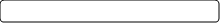 codice identificativo seriale (14 cifre) 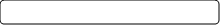 Regione Emilia-Romagna Servizio Cultura e GiovaniSettore Investimenti e Spettacolo SPAZI DI SPETTACOLO GESTITI DIRETTAMENTEDenominazione _______________________________________________________________________Indirizzo_______________________________________________Comune____________________(__) n. posti             ________________________________________________________________________tipo di contratto/convenzione_____________________________________________________________Soggetto: Pubblico/privatoSoggetto con cui è stato stipulato _________________________________________________________Data inizio _________		Data fine _________Finalità e obiettivi del progetto triennale (max 1.000 battute)Esperienza maturata nel medesimo ambito in cui si colloca il progetto (max. 1.000 battute)Riconoscimenti/premi ottenuti (max. 500 battute)Contenuti e articolazione della programmazione triennale (max 4.000 battute; indicare gli indirizzi triennali dell’attività)Attività di produzione (max 1.000 battute; indicare gli indirizzi triennali dell’attività)Strategia di promozione e comunicazione, documentazione (max 1.000 battute) Attività di formazione e ampliamento del pubblico(max 1.000 battute)Servizi al pubblico e accoglienza (max. 1.000 battute)Collaborazioni con altri soggetti / Partecipazione a progetti di rete (max 1.000 battute)Buone pratiche volte alla riduzione dell’impatto ambientale, alla sostenibilità sociale e a favore del bilanciamento di genere (max 1.000 battute)COSTI 2022202320242024Costi generali di gestione (max 25% costi totali)Costi gestione spazi di spettacoloCosti per il personale assuntoCosti per produzione e distribuzioneCosti per ospitalitàCosti per promozione e comunicazioneCosti per formazione e ampliamento del pubblicoCosti per aggiornamento e perfezionamento professionaleCOSTI TOTALI DEL PROGETTORICAVIRicavi tipiciRicavi da attività collateraliContributi pubbliciRisorse da PrivatiRisorse proprieRICAVI TOTALI DEL PROGETTOCONTRIBUTO ANNUALE RICHIESTO SUL PROGETTO(l’importo del contributo resta invariato per ogni singolo anno del triennioCONTRIBUTO ANNUALE RICHIESTO SUL PROGETTO(l’importo del contributo resta invariato per ogni singolo anno del triennioCONTRIBUTO ANNUALE RICHIESTO SUL PROGETTO(l’importo del contributo resta invariato per ogni singolo anno del triennioCONTRIBUTO ANNUALE RICHIESTO SUL PROGETTO(l’importo del contributo resta invariato per ogni singolo anno del triennioContenuti e articolazione della programmazione annuale (max. 4.500 battute; richiamare i titoli elencati in dettaglio nella scheda sintetica di attività)Contenuti e articolazione della programmazione annuale (max. 4.500 battute; richiamare i titoli elencati in dettaglio nella scheda sintetica di attività)Attività di produzione (max. 2.000 battute)Attività di produzione (max. 2.000 battute)Elementi di innovazione nei contenuti e linguaggi; Ibridazione tra generi e ambiti culturali (max. 1.000)Elementi di innovazione nei contenuti e linguaggi; Ibridazione tra generi e ambiti culturali (max. 1.000)Attività di valorizzazione di nuovi autori/giovani artisti (max 1.000 battute) Attività di valorizzazione di nuovi autori/giovani artisti (max 1.000 battute) Strategia di promozione e comunicazione, documentazione (max 1.500 battute)Progetti di comunicazione integrata, tradizionale e digitale utilizzati, evidenziando in particolare gli aspetti innovativi e il target di pubblico (max 1.000)Strategia di promozione e comunicazione, documentazione (max 1.500 battute)Pubblicazioni, materiali audiovisivi, registrazioni audio/video di spettacoli, podcast e/o trasmissioni via radio, TV, web, e social media) (max 500)Azioni e strategie di formazione e ampliamento del pubblico (max 1.000 battute) Azioni e strategie di formazione e ampliamento del pubblico (max 1.000 battute) Servizi al pubblico e accoglienza (max. 500 battute)Servizi al pubblico e accoglienza (max. 500 battute)Collaborazioni con altri soggetti / Partecipazione a progetti di rete (max. 1.000 battute)Collaborazioni con altri soggetti / Partecipazione a progetti di rete (max. 1.000 battute)Politiche del personale: formazione, aggiornamento e interventi di stabilizzazione (max. 500 battute)Politiche del personale: formazione, aggiornamento e interventi di stabilizzazione (max. 500 battute)Buone pratiche volte alla riduzione dell’impatto ambientale, alla sostenibilità sociale e a favore del bilanciamento di genere (max 1.000 battute)Buone pratiche volte alla riduzione dell’impatto ambientale, alla sostenibilità sociale e a favore del bilanciamento di genere (max 1.000 battute)DANZA PRODUZIONE E DISTRIBUZIONE DI SPETTACOLIFESTIVAL E RASSEGNE ROCK, POP, WORLD MUSIC, NUOVE TENDENZE, ECC.FESTIVAL DI DANZAPRODUZIONE E DISTRIBUZIONE DI TEATRO MUSICALE E OPERETTEFESTIVAL DI DANZA URBANAPRODUZIONE, DISTRIBUZIONE E RASSEGNEFESTIVAL DI PRESTIGIO INTERNAZIONALE FESTIVAL E RASSEGNEFESTIVAL - RASSEGNA DI PRESTIGIO INTERNAZIONALE PRODUZIONE E DISTRIBUZIONE FESTIVAL E RASSEGNE MULTIDISCIPLINARIPRODUZIONE E DISTRIBUZIONE CON PROGRAMMAZIONE DI UNO SPAZIO TEATRALEPRODUZIONE E DISTRIBUZIONE E RESIDENZE PER ARTISTI NEI TERRITORIPRODUZIONE E DISTRIBUZIONE TEATRO RAGAZZI E DI FIGURAFESTIVAL SULLA SCENA CONTEMPORANEA INTERNAZIONALEFESTIVAL E RASSEGNE DI TEATRO ANTICOFESTIVAL RASSEGNE CLASSICA SINFONICACENTRI DI PRODUZIONEFESTIVAL E RASSEGNE DI MUSICA CONTEMPORANEATRIC - TEATRO DI RILEVANTE INTERESSE CULTURALERASSEGNE DI MUSICA CON TEATROFESTIVAL E RASSEGNE DI CIRCO CONTEMPORANEO E ARTE DI STRADAFESTIVAL E RASSEGNE JAZZ/SOUL/BLUES IN CONTESTI NON URBANIAltro:FESTIVAL E RASSEGNE JAZZ/SOUL/BLUES IN CONTESTI URBANITitolodalalTitoloIn CoproduzioneIn CoproduzioneArtista/CompagniaLuogo di svolgimentoData svolgimentoNumero di replicheNumero di bigliettiNumero presenzeTitoloSI/NOConArtista/CompagniaLuogo di svolgimentoData svolgimentoNumero di replicheNumero di bigliettiNumero presenzeTipologiaNumeroGenereCompagnia/artista in residenzaNumero giorni della residenza anche non consecutiviEsitoNumero personale assunto a tempo indeterminatoTempo determinato/scritturatoTempo determinato/scritturatoNumerodi  cui con più di 120 giornateTipologia contrattualeNumeroCorsoN. unità formateN. ore di formazioneIniziative dedicate alla formazione del pubblico (workshop, masterclass, laboratori, webinar, incontri…) con eventuale coinvolgimento di altri settoriTipoTitoloDataDestinatariNumero di incontriPremi/riconoscimenti e visibilità sui media nazionali e internazionali (anche in relazione alle compagini artistiche ospitate): elencare i 5 più rilevanti ricevuti negli ultimi 3 anni TipoLinkCOSTI COSTI TIPOLOGIAImportoCOSTI GENERALI DI GESTIONE (massimo 25% del costo totale del progetto)COSTI GENERALI DI GESTIONE (massimo 25% del costo totale del progetto)- affitto locali- utenze - materiali di consumo- servizi di manutenzione ordinaria, pulizie, vigilanza e sicurezza, ecc.- consulenze amm.ve/fiscali/legali e assicurazioni- oneri bancari- costi di trasferta degli amministratori   - compensi al personale non direttamente assunto- altro: (specificare):TOTALE COSTI GENERALI DI GESTIONECOSTI GESTIONE SPAZI DI SPETTACOLOCOSTI GESTIONE SPAZI DI SPETTACOLO- affitto spazi per spettacoli- utenze - ammortamenti- servizi di manutenzione ordinaria, pulizie, vigilanza e sicurezza, ecc.- compensi al personale non direttamente assunto- altro: (specificare):TOTALE COSTI GESTIONE SPAZI DI SPETTACOLOCOSTI PER IL PERSONALE ASSUNTO A TEMPO INDETERMINATOCOSTI PER IL PERSONALE ASSUNTO A TEMPO INDETERMINATO- Costo personale artistico- Costo personale tecnico- Costo personale organizzativo- Costo per contributi in capo al datore di lavoroTOTALE COSTI PER IL PERSONALE ASSUNTO A TEMPO INDETERMINATOCOSTI PER IL PERSONALE ASSUNTO A TEMPO DETERMINATO/SCRITTURATOCOSTI PER IL PERSONALE ASSUNTO A TEMPO DETERMINATO/SCRITTURATO- Costo personale artistico- Costo personale tecnico- Costo personale organizzativo- Costo per contributi in capo al datore di lavoroTOTALE COSTI PER IL PERSONALE ASSUNTO A TEMPO DETERMINATO/SCRITTURATOTOTALE COSTI PER IL PERSONALE ASSUNTOCOSTI PER PRODUZIONE E DISTRIBUZIONECOSTI PER PRODUZIONE E DISTRIBUZIONE- quote di coproduzione- diritti d’autore- costi per scenografie, costumi e strumenti di scena- costi per prestazioni di terzi- costi di tournée- costi per Direttore Artistico non direttamente assunto- costi per Direttore Organizzativo non direttamente assunto- compensi per artisti non direttamente assunti- compensi al personale non artistico non direttamente assunto- costi per distribuzione digitale- altro (specificare):TOTALE COSTI PER PRODUZIONE E DISTRIBUZIONECOSTI PER OSPITALITÀCOSTI PER OSPITALITÀ- compensi per spettacoli ospitati- diritti d’autore- costi per scenografie, costumi e strumenti di scena- costi per prestazioni di terzi- costi per ospitalità degli artisti in residenza- altri costi per ospitalità- compensi al personale non direttamente assunto- altro (specificare):TOTALE COSTI PER OSPITALITÀCOSTI PER PROMOZIONE E COMUNICAZIONE COSTI PER PROMOZIONE E COMUNICAZIONE - costi per grafica, tipografia, pubblicità, affissioni- costi web- consulenze e servizi per promozione/ufficio stampa- spese di rappresentanza (massimo 10% dei costi per promozione e comunicazione)- altro (specificare): TOTALE COSTI PER PROMOZIONE E COMUNICAZIONECOSTI PER FORMAZIONE E AMPLIAMENTO DEL PUBBLICOCOSTI PER FORMAZIONE E AMPLIAMENTO DEL PUBBLICO- materiali di consumo- noleggio/acquisto di beni e servizi- compensi al personale non direttamente assunto- altro (specificare):TOTALE COSTI PER FORMAZIONE E AMPLIAMENTO DEL PUBBLICOCOSTI PER AGGIORNAMENTO E PERFEZIONAMENTO PROFESSIONALE- corsi per aggiornamento e perfezionamento professionaleTOTALE COSTI PER AGGIORNAMENTO E PERFEZIONAMENTO PROFESSIONALECOSTI TOTALI DEL PROGETTO (comprensivo di IVA se non recuperabile)RICAVI RICAVI RICAVI TIPOLOGIATIPOLOGIAImportoRICAVI TIPICIRICAVI TIPICI- Incassi da biglietteria spettacoli prodotti o coprodottiPer spettacoli dal vivo- Incassi da biglietteria spettacoli prodotti o coprodottiPer spettacoli trasmessi digitalmente- Incassi da biglietteria spettacoli ospitatiPer spettacoli dal vivo- Incassi da biglietteria spettacoli ospitatiPer spettacoli trasmessi digitalmente- Incassi da abbonamenti- Incassi da abbonamentiTOTALE INCASSI DA BIGLIETTERIATOTALE INCASSI DA BIGLIETTERIA- Ricavi da vendita delle proprie produzioni- Ricavi da vendita delle proprie produzioniTOTALE RICAVI TIPICISomma del totale incassi da biglietteria+vendita delle proprie produzioniTOTALE RICAVI TIPICISomma del totale incassi da biglietteria+vendita delle proprie produzioniRICAVI DA ATTIVITÀ COLLATERALIRICAVI DA ATTIVITÀ COLLATERALIRICAVI DA ATTIVITÀ COLLATERALI- ricavi da attività laboratoriali e di formazione- ricavi da attività laboratoriali e di formazione- vendita beni e servizi, merchandising- vendita beni e servizi, merchandising- vendita diritti (di ripresa, ecc.)- vendita diritti (di ripresa, ecc.)- profitti da gestione punti ristoro- profitti da gestione punti ristoro- altro (specificare): - altro (specificare): TOTALE RICAVI DA ATTIVITÀ COLLATERALITOTALE RICAVI DA ATTIVITÀ COLLATERALICONTRIBUTI PUBBLICIIndicare la norma alla base dell’attribuzione del contributoCONTRIBUTI PUBBLICIIndicare la norma alla base dell’attribuzione del contributoCONTRIBUTI PUBBLICIIndicare la norma alla base dell’attribuzione del contributo- contributi dall’Unione Europea- contributi dall’Unione Europea- contributi dal Ministero della Cultura- contributi dal Ministero della Cultura- altri contributi dalla Regione Emilia-Romagna- altri contributi dalla Regione Emilia-Romagna- contributi da Enti Locali- contributi da Enti Locali- contributi da altri Enti pubblici:- contributi da altri Enti pubblici:TOTALE CONTRIBUTI PUBBLICITOTALE CONTRIBUTI PUBBLICIRISORSE DA PRIVATIRISORSE DA PRIVATIRISORSE DA PRIVATI- contributi da Fondazioni Bancarie- contributi da Fondazioni Bancarie- entrate da sponsorizzazioni- entrate da sponsorizzazioni- ArtBonus - ArtBonus - altre risorse da privati (indicare le singole voci):- altre risorse da privati (indicare le singole voci):TOTALE RISORSE DA PRIVATITOTALE RISORSE DA PRIVATITOTALE RISORSE PROPRIETOTALE RISORSE PROPRIERICAVI TOTALI DEL PROGETTORICAVI TOTALI DEL PROGETTODIFFERENZA TRA COSTI E RICAVIDIFFERENZA TRA COSTI E RICAVICONTRIBUTO ANNUALE RICHIESTOCONTRIBUTO ANNUALE RICHIESTO